1.14	рассмотреть, основываясь на результатах исследований МСЭ-R, в соответствии с Резолюцией 160 (ВКР-15) надлежащие регламентарные меры для станций на высотной платформе (HAPS) в рамках действующих распределений фиксированной службы;ВведениеПункт 1.14 повестки дня ВКР-19 касается вопросов о рассмотрении (с учетом потребностей в спектре для HAPS) имеющихся определений для HAPS, а также некоторых новых полос, которые могут быть определены для HAPS, на региональном или глобальном уровне. Следующие полосы, рассматриваемые в отношении HAPS в рамках данного пункта повестки дня, перекрываются с распределениями фиксированной спутниковой службе (ФСС), включая полосу 27,9−28,2 ГГц, полосу 38−39,5 ГГц и полосы 47,2−47,5/47,9−48,2 ГГц. В настоящем документе рассматривается только полоса частот 27,9−28,2 ГГц. 300 МГц диапазона 28 ГГц составляют относительно небольшую долю всего спектра (около 8 ГГц), рассматриваемого для новых или пересмотренных определений для HAPS.Полоса 27,9−28,2 ГГцПолоса 27,9−28,2 ГГц используется сегодня для установления широкополосных спутниковых соединений во всем мире. Более ста коммерческих спутников диапазона Ka находятся на орбите, и ведется разработка значительно большего числа таких спутников. Данный участок спектра относится к числу используемых с наибольшей эффективностью и имеет высокий коэффициент повторного использования. В настоящее время эта полоса, распределенная фиксированной службе (ФС), также определена для HAPS (HAPS-Земля) на вторичной основе и доступна в 23 странах по всему миру1.Во исполнение пункта 1.14 повестки дня МСЭ-R провел исследования совместного использования частот в рамках вопроса о совместимости между ФСС и HAPS, ограничив работу направлением HAPS-Земля в полосе 27,9−28,2 ГГц. Результаты этих исследований показывают, что помехи от платформы HAPS приемникам космической станции ФСС были бы приемлемыми для используемых технических характеристик систем HAPS при условии ограничения излучений платформ HAPS над горизонтом.В то же время, что касается потенциальных помех от передатчиков земных станций ФСС приемным наземным станциям HAPS, то все исследования о совместном использовании этой полосы частот, проведенные администрациями и представленные в отчете Рабочей группы 5C МСЭ-R, содержат общий вывод о том, что для защиты наземных станций HAPS от помех, которые земные станции ФСС создают в боковых лепестках антенны, должны соблюдаться расстояния разноса. Эти расстояния разноса могут составлять десятки километров. В исследованиях МСЭ-R отсутствуют какие-либо надежные руководящие указания о том, как решить проблему таких расстояний разноса, поскольку сценарии развертывания не принимались во внимание, что чрезвычайно усложняет обеспечение защиты приемников наземных станций HAPS от помех, создаваемых земными станциями ФСС. В странах, где на сегодняшний день HAPS указаны в распределении ФС, их определения имеют статус вторичных, вследствие чего наземные станции HAPS не могут требовать защиты от помех земных станций ФСС. В Резолюции по пункту 1.14 повестки дня (Резолюция 160 (ВКР-15)) признается, что не должны создаваться чрезмерные ограничения для будущего развития существующих служб, обусловливаемые введением или возможным расширением определений для HAPS. Требуемые расстояния разноса, учитывая ведущееся и запланированное развертывание земных станций ФСС в полосе 27,9−28,2 ГГц, указывают на то, что совместное использование частот обеими службами с одинаковым статусом не будет возможным. Если статус текущего определения для HAPS в этой полосе будет повышен до первичного, должно быть включено соответствующее регламентарное условие, согласно которому наземные станции HAPS не могут требовать защиты от земных станций ФСС.Вследствие этого администрация Самоа предлагает не менять текущий регламентарный статус полосы, чтобы HAPS не ограничивали развитие других служб, в том числе ФСС, не создавали им вредных помех и не требовали защиты от них. Позиция по пункту 1.14 повестки дня применительно к полосе 27,9−28,2 ГГцАдминистрация Самоа приветствует новые технологии, способные обеспечить возможность установления широкополосных спутниковых соединений в обслуживаемых в недостаточной степени регионах, и поэтому поддерживает исследования совместного использования частот и совместимости в рамках пункта 1.14 повестки дня в соответствии с Резолюцией 160 (ВКР-15) при обеспечении защиты существующих служб.Администрация Самоа рекомендует, чтобы любое определение дополнительного спектра для HAPS в полосе 27,9−28,2 ГГц ФС в рамках пункта 1.14 повестки дня проводилось с соблюдением регламентарных условий, согласно которым наземные станции HAPS не могут требовать защиты от земных станций ФСС. Это позволит избежать чрезмерных ограничений для будущего развертывания ФСС. Эта позиция может быть выполнена с помощью метода NOC либо метода 6B1, вариант 2, в Отчете ПСК или путем возможного изменения метода 6B1, вариант 1, в котором было бы подтверждено, что наземные станции HAPS не могут требовать защиты от земных станций ФСС.______________Всемирная конференция радиосвязи (ВКР-19)
Шарм-эль-Шейх, Египет, 28 октября – 22 ноября 2019 года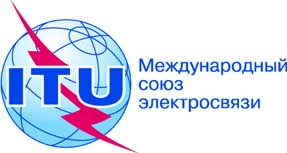 ПЛЕНАРНОЕ ЗАСЕДАНИЕДополнительный документ 14
к Документу 75-R7 октября 2019 годаОригинал: английскийСамоа (Независимое Государство)Самоа (Независимое Государство)Предложения для работы конференцииПредложения для работы конференцииПункт 1.14 повестки дняПункт 1.14 повестки дня